法務部防制假訊息宣導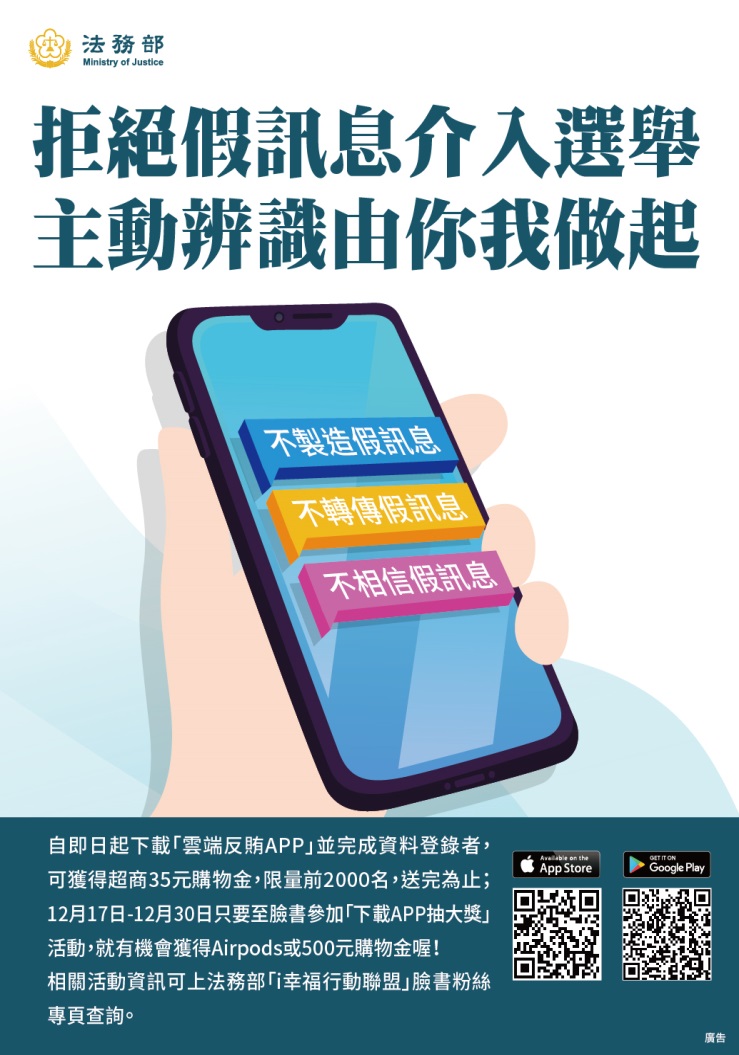 